Maths Assessment wc 08.02.21	Name………………………………………………………………………………………………………………………………………….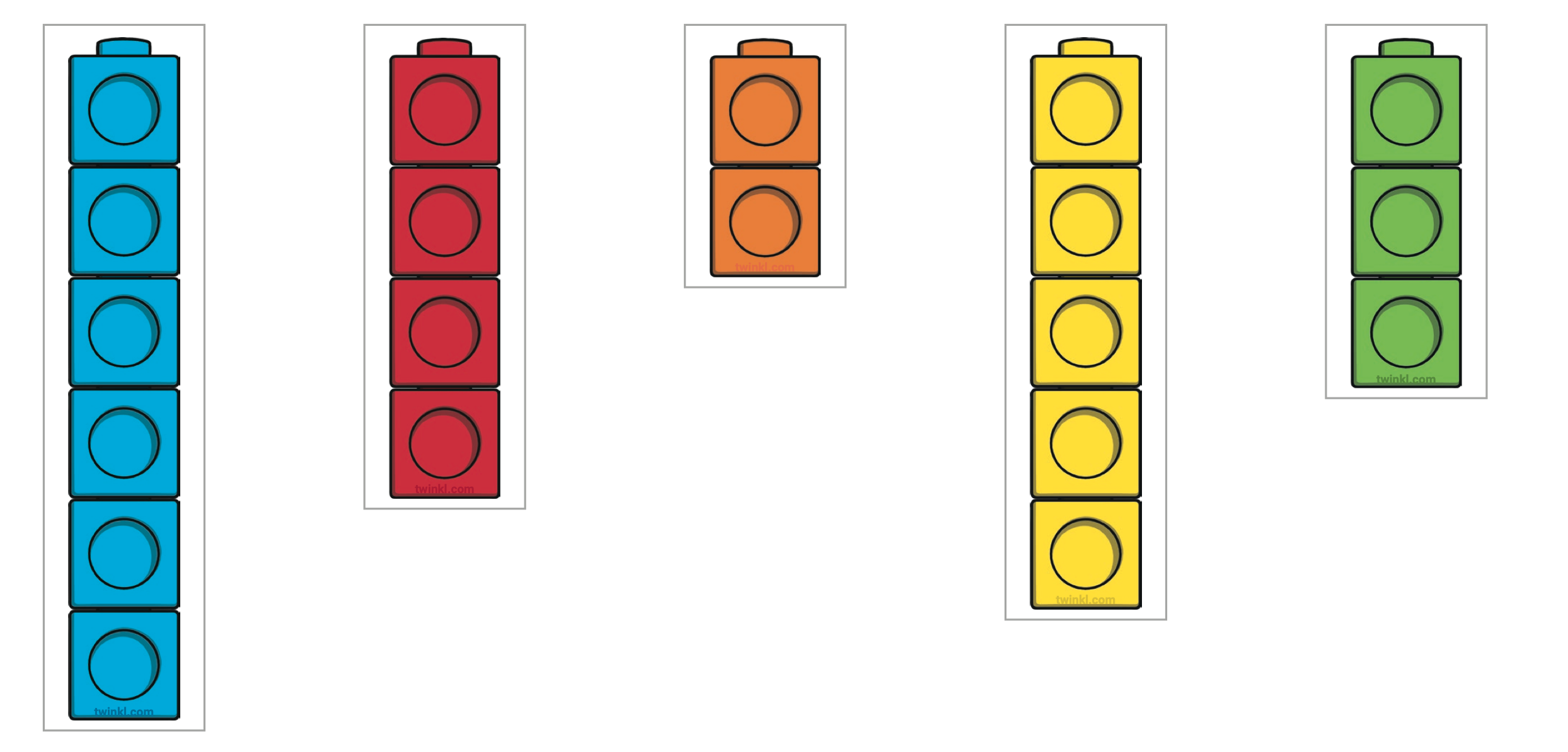 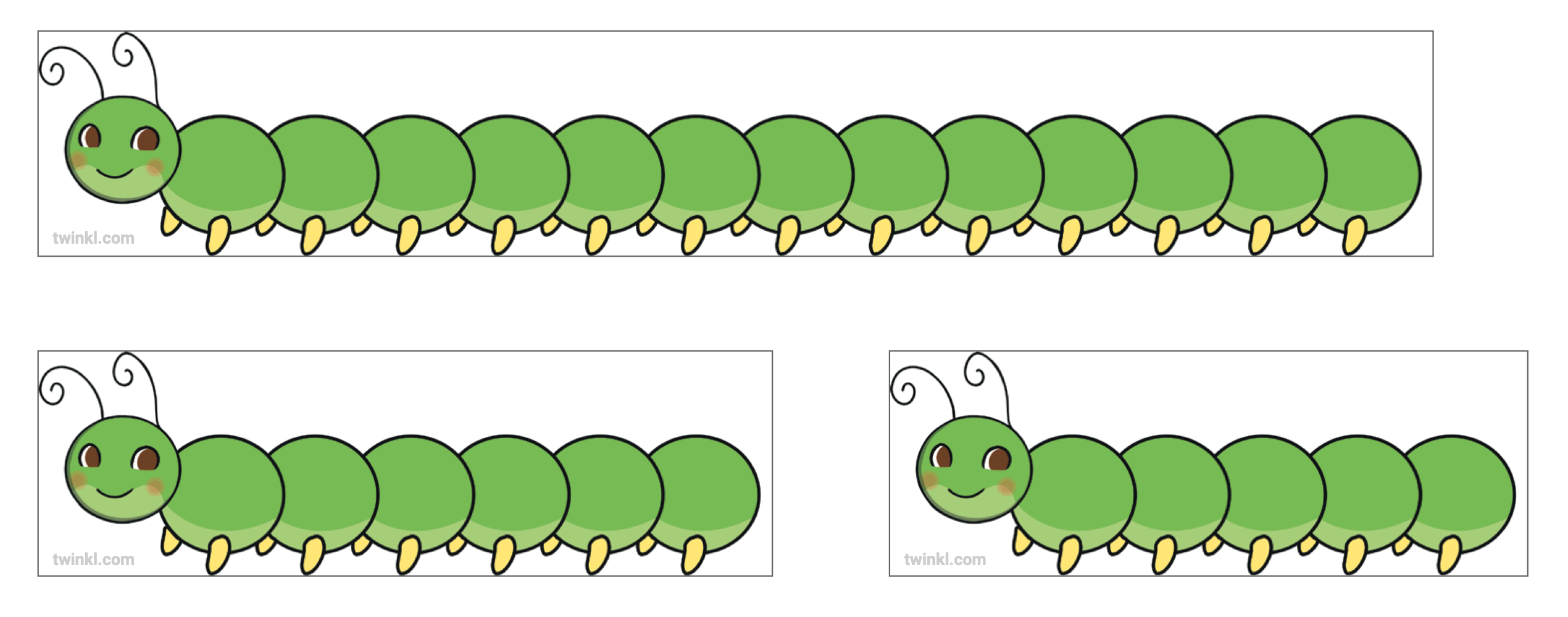 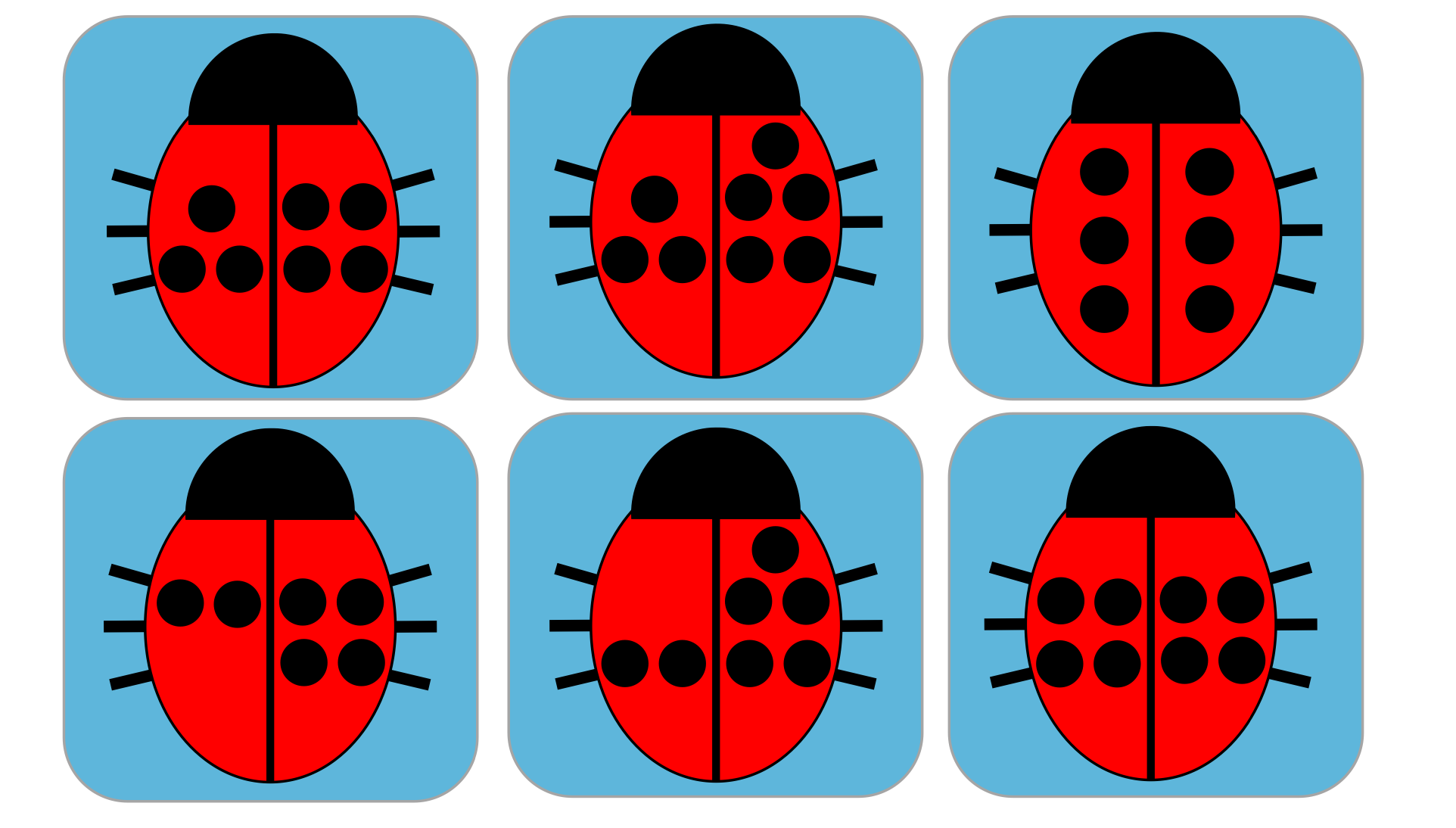 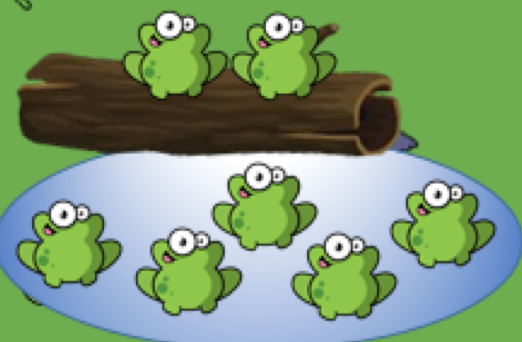 Circle the pictures that show 5.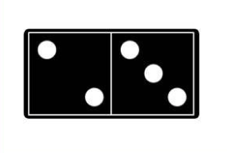 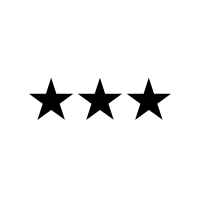 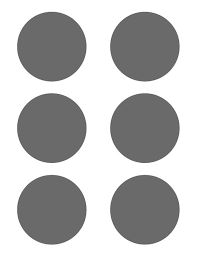 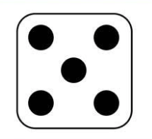 Circle the container which is half full.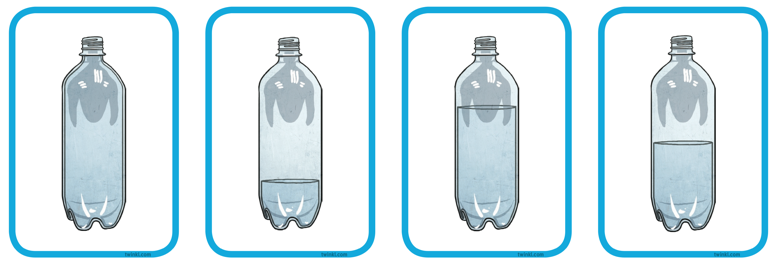 Circle the heaviest item and explain how you know.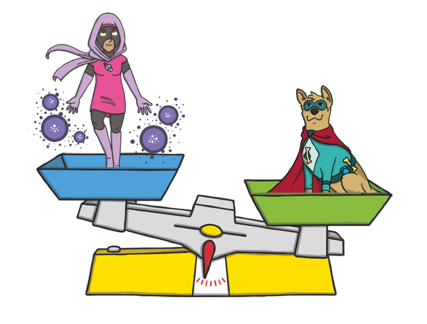 *adults to write down child’s reasoning. ………………………………………………………………………………..………………………………………………………………………………..………………………………………………………………………………..4. Form the numbers 0-8 on below.……………………………………………………………………………………………………………………